Roadmap for strategic development 
of the Institute of Industrial Management, Economics and TradeAny institution having a strategic vision of its future claims to achieve its goals and desired result. The Roadmap of the Institute of Industrial Management, Economics and Trade is a key document reflecting the focus on sustainable and systematic development of educational programs, scientific activities and international cooperation. The document provides the mission of the Institute, the main objectives by type of activity: educational, scientific, international. It presents potential competitors and main partners in Russia and abroad. The Roadmap also includes the "strengths" and " challenging tasks" of the Institute.Since 2016, the Roadmap has presented by year quantitative and qualitative assessments of strategic change initiatives in educational, scientific, international, economic activities and material base development.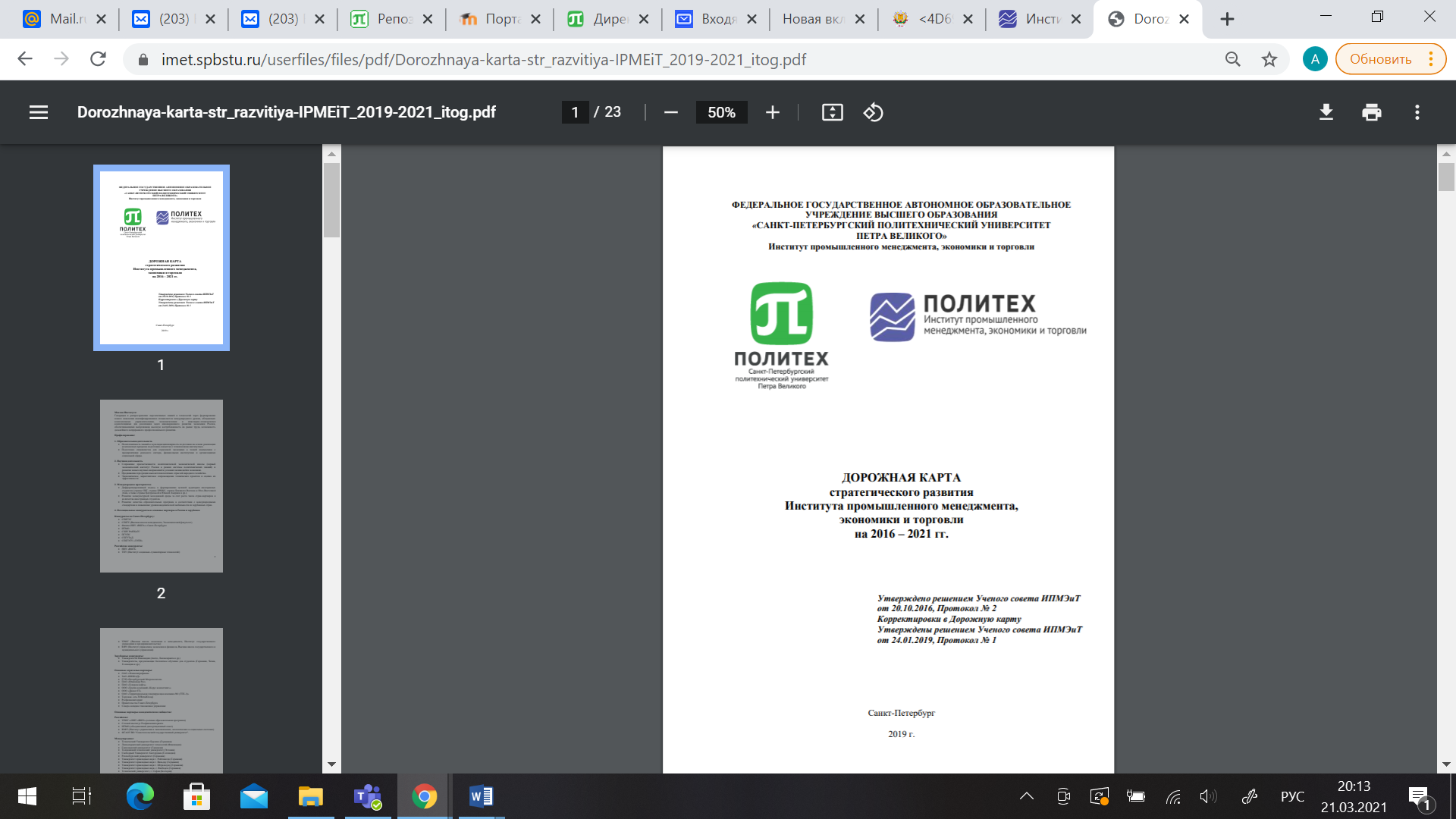 